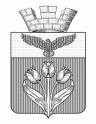 ВОЛГОГРАДСКАЯ ОБЛАСТЬПАЛЛАСОВСКИЙ МУНИЦИПАЛЬНЫЙ РАЙОНАДМИНИСТРАЦИЯ ГОРОДСКОГО ПОСЕЛЕНИЯ г. ПАЛЛАСОВКА_____________________________________________________________________________П Р О Т О К О Лпубличных слушаний  по проекту решения Палласовской городской Думы «О внесении изменений и дополнений в решение Палласовской городской Думы № 9/3 от 31.10.2017г. «Об утверждении Правил благоустройства территории городского поселения г. Палласовка».24 января 2024 года                                                                                  17 часов 00 минутМесто проведения: РФ, Волгоградская область, г. Палласовка, ул. Первомайская 1,  Администрация городского поселения г. Палласовка, 2-й этаж кабинет № 9 Главы городского поселения г. Палласовка. Организатор проведения: Администрация городского поселения г. Палласовка, местонахождение: РФ, Волгоградская область, г. Палласовка, ул. Первомайская 1.Оповещение о начале публичных слушаний по проекту решения  Палласовской городской Думы «О внесении изменений и дополнений в решение Палласовской городской Думы № 9/3 от 31.10.2017г. «Об утверждении Правил благоустройства территории городского поселения г. Палласовка» было размещено в информационно-телекоммуникационной сети «Интернет» размещен на официальном сайте администрации (www.paladmin.ru) в разделе «Информация» подраздел «Информационные сообщения» 22.12.2023г. и в общественно – политической газете Палласовского муниципального района Волгоградской области «Рассвет» (далее – СМИ) 30.12.2023г.Проект решения  Палласовской городской Думы «О внесении изменений и дополнений в решение Палласовской городской Думы № 9/3 от 31.10.2017г. «Об утверждении Правил благоустройства территории городского поселения г. Палласовка» (далее – проект решения Думы) в информационно-телекоммуникационной сети «Интернет» был размещен 22.12.2023г. на официальном сайте администрации (www.paladmin.ru) в разделе «Информация» подраздел «Информационные сообщения». Также проект решения  Думы был опубликован в СМИ.Экспозиция проекта решения Думы была открыта с 26.12.2023г. по 24.01.2024г. Место проведения экспозиции: 404264, Волгоградская область, г. Палласовка ул. Первомайская, 1, 2-й этаж., помещение Администрации городского поселения г. Палласовка, кабинет № 1. Время посещения экспозиции: пн.-пт. с 8.00 до 12.00, с 13.00 до 17.00.За период с 26.12.2023г. по 24.01.2024г.  предложений и замечаний от участников публичных слушаний (общественных обсуждений) городского поселения г. Палласовка не поступало.         ПРИСУТСТВОВАЛИ:   18 человек, из них:- представители администрации городского поселения г. Палласовка  – 10 человек;- представители МКУ «Централизованная бухгалтерия городского поселения г. Палласовка» -  6 человек;- депутаты Палласовской городской Думы - 2 человека;- иные лица - __-__ человек.        В начале проведения публичных слушаний по проекту решения Думы выступил главный специалист по юридическим вопросам администрации городского поселения г. Палласовка  Калеников А.Н. с предложением об избрании председательствующим – Главу городского поселения г. Палласовка Гронина В.В., секретарем - специалиста МКУ «Централизованная бухгалтерия городского поселения г. Палласовка» Слепуху Д.Н.        По результатам голосования «за» вышеназванное предложение – проголосовали  единогласно. Подсчет голосов присутствующих на публичных слушаниях произвел Калеников А.Н.  На основании проведенного голосования избрали:Председательствующим: Гронина В.В. – Главу городского поселения г. Палласовка.Секретарем: Слепуху Д.Н. – специалиста МКУ «Централизованная бухгалтерия городского поселения г. Палласовка». ПОВЕСТКА ДНЯ:1. Рассмотрение проекта решения Думы, докладчик - Мартин Л.М. – ведущий специалист администрации городского поселения г. Палласовка.  По вопросу внесения изменений и дополнений в Правила благоустройства территории городского поселения г. Палласовка слушали ведущего специалиста администрации городского поселения г. Палласовка Мартин Л.М. которая довела до сведения присутствующих информацию, что в соответствии с пунктом 37 статьи 1, статьей 55.25 Градостроительного кодекса РФ, пункта 4 статьи 17 Устава городского поселения г. Палласовка, вопрос о внесении изменений и дополнений в Правила благоустройства городского поселения г. Палласовка  выносится на  публичные слушания (общественные обсуждения). Разработка  данного проекта решения Думы была связана в связи с проведенным правовым анализом раздела II Правил благоустройства городского поселения г. Палласовка, в ходе которого установлено, что допущенная техническая ошибка (отсутствие ранее утвержденных пунктов  раздела II Правил, имеющих юридическое значение), а также в связи с вступлением в законную силу некоторых положений «Правил содержания домашних животных на территории Волгоградской области», утвержденных постановлением Администрации Волгоградской области от 25.01.2015г. № 37-п (раздел 3 Правил вступил в законную силу 10.04.2023г.). Разделом 5 Порядка организации и проведения публичных слушаний (общественных обсуждений) по проекту Правил благоустройства территории городского поселения г. Палласовка, утвержденного  решением Палласовской городской Думы от 25.10.2019г. № 11/3 «Об утверждении Порядка организации и проведения публичных слушаний (общественных обсуждений) по проекту Правил благоустройства территории городского поселения г. Палласовка» (далее – Порядок) определена процедура проведения публичных слушаний (общественных обсуждений).  Далее, пунктом 1.3. раздела 1 Порядка определен организатор публичных слушаний (общественных обсуждений), а именно администрация городского поселения г. Палласовка.В соответствии с ч. 1 ст. 45.1 Федерального закона от 06.10.2003г. № 131-ФЗ «Об общих принципах организации местного самоуправления в РФ»  правила благоустройства муниципального образования, а также изменения и дополнения  в правила благоустройства муниципального образования,  утверждаются представительным органом местного самоуправления.  Кроме того, согласно пункта 4 статьи 17 Устава городского поселения г. Палласовка правила благоустройства (изменения и дополнения в правила благоустройства), также утверждаются Палласовской городской Думой.Кроме того, на проект решения Думы получено заключение прокуратуры Палласовского района Волгоградской области 17.01.2024г. № 70-49-2024, в котором указано, что при проведении юридической экспертизы противоречий федеральному законодательству и нарушений юридической техники не выявлено, также в ходе проверки коррупциогенные факторы не установлены.В обсуждении  проекта решения Думы, принимали участие: представители администрации городского поселения г. Палласовка – Гронин В.В., Перченко И.Ю., Калеников А.Н., Мартин Л.М., представители МКУ «Централизованная бухгалтерия городского поселения г. Палласовка» - Рудская Е.В., Кругликова Г.А. и депутат Палласовской городской Думы Ахмедов А.Д. о. В ходе осуждения проекта предложений и дополнений от присутствующих на публичных слушания не поступило. Председательствующий Гронин В.В. в виду отсутствия предложений и дополнений к проекту решения Думы поставил вопрос по внесению изменений и дополнений  в Правила благоустройства  городского поселения г. Палласовка на голосование. По результатам голосования «за» внесение изменений и дополнений в Правила благоустройства городского поселения г. Палласовка – проголосовали  единогласно. Подсчет голосов присутствующих на публичных слушаниях произвел секретарь Слепуха Д.Н.           С учетом проведенного голосования, решили:      - рекомендовать Главе городского поселения г. Палласовка в соответствии с правовыми нормами Федеральных законов № 131-ФЗ от 06.10.2003г. «Об общих принципах организации местного самоуправления в Российской Федерации», от 30.03.1999г. № 52-ФЗ «О санитарно-эпидемиологическом благополучии населения», от 10.01.2002г. № 7-ФЗ «Об охране окружающей среды», от 24.06.1998г. № 89-ФЗ «Об отходах производства и потребления», постановления Администрации Волгоградской области от 25.01.2015г. № 37-п «Об утверждении правил содержания домашних животных на территории Волгоградской области», а также в соответствии с пунктом 4 статьи 17 Устава городского поселения г. Палласовка направить проект решения Думы в Палласовскую городскую Думу на утверждение.              Настоящий протокол составлен секретарем –  специалистом МКУ «Централизованная бухгалтерия городского поселения г. Палласовка» Слепухой Д.Н. в двух экземплярах на трех листах.При проведении публичных слушаний средства аудио- и видеозаписи не использовались.Председательствующий:                                                               В.В. ГронинСекретарь:                                                                                        Д.Н. Слепуха